LES SITES VTT - N° 65 Espace VTT- FFC :
Le Lac de la ForêtOuverture :
Ouvert toute l'année 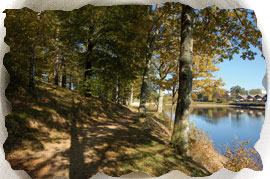 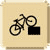 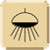 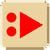 